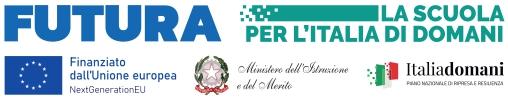 PIANO NAZIONALE DI RIPRESA E RESILIENZA MISSIONE 4: ISTRUZIONE E RICERCA Componente 1 – Potenziamento dell’offerta dei servizi di istruzione: dagli asili nido alle Università“Azioni di coinvolgimento degli animatori digitali” nell’ambito della linea di investimento 2.1 “Didattica digitale integrata e formazione alla transizione digitale per il personale scolastico“ALLEGATO 1 - MODELLO DOMANDA DI PARTECIPAZIONE ALLA SELEZIONE DI PERSONALE INTERNO ESPERTO NELLA REALIZZAZIONE DI CORSI DI FORMAZIONE RIVOLTI AL PERSONALE DELLA SCUOLAPROGETTO: M4C1I2.1-2022-941-P-9234
CUP: B34D22003990006Il/la sottoscritto/a _________________________________, nato/a a _____________________________,il __________________ e residente in ______________________________________________________,a (comune e provincia) ___________________________________________________________________CF __________________________________________, Telefono _________________________________, email/pec _________________________________________, con la presenteconsapevole che la falsità in atti e le dichiarazioni mendaci sono punite ai sensi del codice penale e delle leggi speciali in materia e che, laddove dovesse emergere la non veridicità di quanto qui dichiarato, si avrà la decadenza dai benefici eventualmente ottenuti ai sensi dell’art. 75 del d.P.R. n. 445 del 28 dicembre 2000 e l’applicazione di ogni altra sanzione prevista dalla legge, nella predetta qualità, ai sensi e per gli effetti di cui agli artt. 46 e 47 del d.P.R. n. 445 del 28 dicembre 2000,CHIEDEdi partecipare alla selezione per la figura di ESPERTO NELLA REALIZZAZIONE DI CORSI DI FORMAZIONE RIVOLTI AL PERSONALE DELLA SCUOLA per il/i seguenti Corsi: (indicare con una x nella prima colonna il Corso o i Corsi per cui si richiede la partecipazione)A tal fine, dichiara, sotto la propria responsabilità:di essere informato/a che l’Istituzione scolastica non sarà responsabile per il caso di dispersione di comunicazioni dipendente da mancata o inesatta indicazione dei recapiti di cui al comma 1, oppure da mancata o tardiva comunicazione del cambiamento degli stessi;di aver preso visione del Decreto e dell’Avviso e di accettare tutte le condizioni ivi contenute;di aver preso visione dell’informativa sul trattamento dei dati inclusa nell’Avviso;di possedere i requisiti di ammissione alla selezione in oggetto di cui all’avviso, e, nello specifico, di: avere la cittadinanza italiana o di uno degli Stati membri dell’Unione europea; avere il godimento dei diritti civili e politici; non essere stato escluso/a dall’elettorato politico attivo;possedere l’idoneità fisica allo svolgimento delle funzioni cui la presente procedura di selezione si riferisce;non aver riportato condanne penali e di non essere destinatario/a di provvedimenti che riguardano l’applicazione di misure di prevenzione, di decisioni civili e di provvedimenti amministrativi iscritti nel casellario giudiziale; non essere sottoposto/a a procedimenti penali; non essere stato/a destituito/a o dispensato/a dall’impiego presso una Pubblica Amministrazione;non essere stato/a dichiarato/a decaduto/a o licenziato/a da un impiego statale;non trovarsi in situazione di incompatibilità, ai sensi di quanto previsto dal d.lgs. n. 39/2013 e dall’art. 53, del d.lgs. n. 165/2001; non trovarsi in situazioni di conflitto di interessi, anche potenziale, ai sensi dell’art. 53, comma 14, del d.lgs. n. 165/2001, che possano interferire con l’esercizio dell’incarico;essere in possesso dei requisiti minimi previsti dall’avviso. Allega alla presente:Copia documento di identitàDichiarazione di insussistenza vincoli di incompatibilità (modello allegato 2)CV in formato europeo completo dei dati personaliCopia del medesimo CV senza dati personali (necessario per l’eventuale inserimento dell’incarico nel sistema PerLaPA)Il richiedente dichiara di aver preso visione dell’informativa per il trattamento dei propri dati personali, effettuato per le finalità legate al presente avviso, pubblicata dall’Istituto al link:https://netcrm.netsenseweb.com/scuola/privacy/netsense/BOIC816008Data ______________________										FIRMAPIANO NAZIONALE DI RIPRESA E RESILIENZA MISSIONE 4: ISTRUZIONE E RICERCA Componente 1 – Potenziamento dell’offerta dei servizi di istruzione: dagli asili nido alle Università“Azioni di coinvolgimento degli animatori digitali” nell’ambito della linea di investimento 2.1 “Didattica digitale integrata e formazione alla transizione digitale per il personale scolastico“AGLI ATTI DEL PROGETTOALLEGATO 2 - DICHIARAZIONE INSUSSISTENZA VINCOLI DI INCOMPATIBILITA’ ATTIVITÀ SPECIALISTICHE DI MEMBRO DEL TEAM DI PROGETTAZIONE ESECUTIVA PROGETTO: M4C1I2.1-2022-941-P-9234
CUP: B34D22003990006Il/la sottoscritto/a _________________________________, nato/a a ______________________ il _________________, in qualità di ______________________________ presso l’Istituto, con la presenteCONSAPEVOLEdelle sanzioni penali richiamate dall’art. 76 del D.P.R. 28/12/2000 N. 445, in caso di dichiarazioni mendaci e della decadenza dei benefici eventualmente conseguenti al provvedimento emanato sulla base di dichiarazioni non veritiere, di cui all’art. 75 del D.P.R. 28/12/2000 n. 445 ai sensi e per gli effetti dell’art. 47 del citato D.P.R. 445/2000, sotto la propria responsabilità DICHIARAdi non trovarsi in nessuna delle condizioni di incompatibilità previste dalle Disposizioni e Istruzioni per l’attuazione delle iniziative cofinanziate dai Fondi Strutturali europei 2014/2020, in particolare di: non essere collegato, né come socio né come titolare, alla ditta che ha partecipato/o parteciperà e si è aggiudicata/o si aggiudicherà la gara di appalto. In tal senso, il sottoscritto, si impegna a comunicare prontamente alla Dirigente Scolastica eventuali sopravvenuti collegamenti, diretti o indiretti, con Ditte interessate alla fornitura dei beni di cui al progetto;di non avere vincoli di parentela entro il terzo grado con la Dirigente Scolastica.Data ______________________	FIRMAALLEGATO 3 - DICHIARAZIONE SOSTITUTIVA resa ai sensi e per gli effetti del DPR 28 -12- 2000 n. 445Il/a sottoscritto/a _______________________ nato/a a __________________ (_______) il _______________,residente a ________________ (______) in _____________________,n._____Ai sensi e per gli effetti dell’art. 76 D.P.R. n. 445/2000, consapevole della responsabilità e delle conseguenze civili e penali previste in caso di dichiarazioni mendaci e/o formazione od uso di atti falsi nonché in caso di esibizione di atti contenenti dati non più corrispondenti a verità, e consapevole, altresì, che qualora emerga la non veridicità del contenuto della presente dichiarazione, il sottoscritto decadrà dai benefici per i quali la stessa è rilasciata,D I C H I A R Adi aver conseguito i seguenti titoli formativi e scientifici:1-_____________________________ in data _________presso___________2-_____________________________ in data _________presso___________3-_____________________________ in data__________presso___________4-_____________________________ in data _________presso___________5-_____________________________ in data _________presso___________di aver di aver svolto le seguenti esperienze professionali :_____________________________ in data _________presso________________________________________ in data _________presso________________________________________ in data__________presso________________________________________ in data _________presso________________________________________ in data _________presso________________________________________ in data__________presso__________Data _______________						FirmaTitolo del CorsoNr ore1Sistema digitale gestione biblioteche102Creazione di contenuti interattivi - livello base43Creazione di contenuti interattivi - livello avanzato64Tinkering: pensare con le mani - corso misto infanzia primaria45Tinkering: pensare con le mani - corso mirato per scuola dell’infanzia66Coding e uso applicativi per la produttività individuale e gestione file in Cloud107Gestione piattaforma Futura4